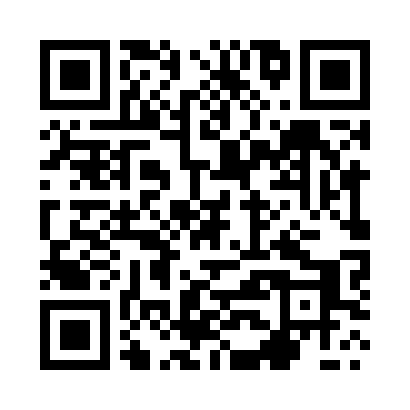 Prayer times for Brzostowka, PolandMon 1 Apr 2024 - Tue 30 Apr 2024High Latitude Method: Angle Based RulePrayer Calculation Method: Muslim World LeagueAsar Calculation Method: HanafiPrayer times provided by https://www.salahtimes.comDateDayFajrSunriseDhuhrAsrMaghribIsha1Mon4:056:0412:335:007:038:542Tue4:026:0112:325:017:048:563Wed3:595:5912:325:027:068:584Thu3:575:5712:325:037:089:015Fri3:545:5512:315:057:099:036Sat3:515:5212:315:067:119:057Sun3:485:5012:315:077:139:078Mon3:455:4812:315:087:149:109Tue3:425:4612:305:097:169:1210Wed3:395:4312:305:107:189:1411Thu3:365:4112:305:127:199:1712Fri3:335:3912:305:137:219:1913Sat3:305:3712:295:147:239:2214Sun3:275:3512:295:157:249:2415Mon3:245:3312:295:167:269:2616Tue3:215:3012:295:177:289:2917Wed3:185:2812:285:187:299:3218Thu3:145:2612:285:197:319:3419Fri3:115:2412:285:207:339:3720Sat3:085:2212:285:227:349:3921Sun3:055:2012:285:237:369:4222Mon3:025:1812:275:247:389:4523Tue2:585:1612:275:257:399:4824Wed2:555:1412:275:267:419:5025Thu2:525:1212:275:277:439:5326Fri2:485:1012:275:287:449:5627Sat2:455:0812:265:297:469:5928Sun2:425:0612:265:307:4810:0229Mon2:385:0412:265:317:4910:0530Tue2:355:0212:265:327:5110:08